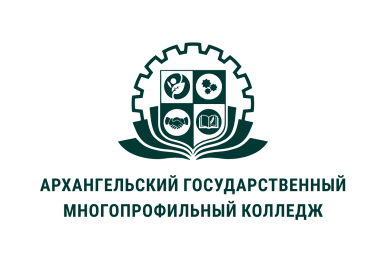 МИНИСТЕРСТВО ОБРАЗОВАНИЯ АРХАНГЕЛЬСКОЙ ОБЛАСТИгосударственное бюджетное профессиональное образовательное учреждение Архангельской области «Архангельский государственный многопрофильный колледж»ГИГИЕНИЧЕСКИЙ УХОД ЗА СОБАКАМИ Груминг — комплекс процедур по уходу за шерстью, кожей, когтями, ушами и глазами собак. Может выполняться как в гигиенических целях, так и для улучшения внешнего вида собаки при подготовке к выставке или другим соревнованиям. Профессиональный специалист по грумингу — грумер собак. Груминг является важной частью заботы о благополучии и здоровье собаки, улучшает её качество жизни. Объём и частота необходимых процедур зависят от породы собаки, её возраста и состояния здоровья.Повседневный груминг    	Груминг является важной частью заботы о благополучии и здоровье собаки, улучшает её качество жизни. Объём и частота необходимых процедур зависят от породы собаки, её возраста и состояния здоровья. Регулярный уход помогает собаке быть здоровой и делает проживание с ней более комфортным. Многие собаки линяют и сбрасывают шерсть. Другие, такие как и пудели, шнауцеры и некоторые терьеры не линяют, как другие породы, и требуют ухода и стрижки каждые 4-8 недель.Основными причинами ежедневного ухода являются:-уменьшение вероятности возникновения различных проблем со здоровьем, таких как грибок, расчёсы и другие проблемы с кожей;-общая чистота туловища собаки;-мониторинг здоровья собаки, проверка на наличие порезов, раздражений, отёков, хромоты или изменений в поведении, которые могут указывать на болезнь;-установление более тесной связи между собакой и владельцем;-избавление от кожных паразитов;-удаление колтунов, которые могут вызвать проблемы со здоровьем собаки, такие как раздражение кожи или попадание вредных бактерий в шёрстный покров собаки.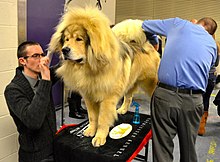 Выставочный груминг тибетского мастифаВыставочный груминг   	Выставочный груминг — комплексная подготовка внешнего вида собаки к участию в выставке собак. Может выполняться владельцем или профессиональным грумером. Включает в себя мытьё собаки с использованием специально подобранной косметики, сушку, укладку и стрижку у пород, предусматривающих это стандартом. Чистку ушей, области вокруг глаз, стрижку когтей.   	Цель выставочного груминга — представить собаку в наиболее выигрышной кондиции для оценки экспертом и продемонстрировать её соответствие стандарту породы. Профессиональные грумеры также могут с помощью качественной стрижки и укладки скрыть незначительные недостатки анатомии собаки.Процедуры груминга:Мытьё   	Собак можно мыть в раковине, душевой кабине или ванной. Даже на улице, используя садовый шланг, при условии, что вода достаточно тёплая, чтобы предотвратить переохлаждение. Собак следует мыть в тёплой воде, так как горячая вода может вызвать ожог. Собак с густой шерстью или колтунами не следует мочить без предварительного вычёсывания и удаления колтунов.   	Используются различные виды шампуней и кондиционеров, разработанных специально для собак. Для собак с подшёрстком следует предварительно развести шампунь с водой, это обеспечит более равномерное распределение и лучшую очистку шерсти. Стоит избегать попадания шампуня в глаза и избытка воды в ушах, это может вызвать раздражение слизистых и инфекционные воспаления.   	Важно хорошо промыть шерсть после шампуня, так как его остатки могут вызвать раздражение кожи. Большинство собак не требуют частого мытья; слишком частое мытьё может лишить кожу и шерсть естественных жиров и вызвать высыхание.Удаление лишней шерсти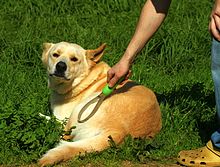 Удаление лишней шерсти с помощью скребницы   	Шерсть многих пород требует стрижки ножницами или машинкой, или другого ухода. Стили варьируются в зависимости от породы. В то время как некоторые виды стрижек имеют практические цели, также многое зависит от вкуса владельца, от того, будет ли собака участвовать в выставках и применяется ли она для различной практической деятельности.   	Резиновые груминг-перчатки и щетки предназначены для удаления выпавших волосков у собак с короткой шерстью и являются одними из самых популярных инструментов для груминга. Они просты в использовании, требуют лишь массажных твердых движений по корпусу собаки. Их преимущество в том, что они подходят как для расчесывания влажной, так и сухой шерсти.   	Некоторые породы собак, такие как Лхасо-апсо, не линяют, но имеют шерсть, которая постоянно растет. Из-за этого шерсть на ногах и животе может стать очень длинной и спутанной, а волоски вокруг глаз могут ухудшить зрение собаки. В таких случаях собаку стригут, чтобы глаза оставались чистыми, а на шерсти не образовывались колтуны.Стрижка   	Стрижкой собак и другими процедурами по уходу профессионально занимаются грумеры собак. Эти специалисты обычно работают в салонах для стрижки, ветеринарных клиниках, крупных зоомагазинах или выезжают на дом к клиентам. Их услугами пользуются не только для подготовки собаки к показу на выставке, но и для повседневного ухода.   	Владельцы, которые не хотят тратить лишние средства на оплату грумера, могут стричь питомца в домашних условиях. В зависимости от типа и длины шерсти, для этого могут быть необходимы ножницы обычные или филировочные, специализированная машинка для стрижки собак, щетка или расческа. А также шампунь и другая косметика, так как стричь можно только чистую шерсть.   	У каждой породы, предусматривающей стрижку в стандарте, существует перечень принятых стрижек. Однако владельцы, не занимающиеся выставками, предпочитают функциональные стрижки, облегчающие уход за шерстью. Чтобы получить представление о том, какая стрижка подойдет конкретной собаке, как ее лучше сделать, можно проконсультироваться с профессиональным грумером или посмотреть обучающие видео.Стриппинг (тримминг)Стриппинг или ручной тримминг — это процесс удаления мёртвых волос из шерсти не линяющей собаки с помощью стриппингового ножа или пальцев. Жёсткая, не линяющая шерсть имеет цикл, в котором она начинает расти, а затем созревает, достигая максимальной длины. Ручной стриппинг контролирует выпадение шерсти и создаёт пространство для нового слоя. Стриппинг является подходящим методом груминга для большинства терьеров, спаниелей и многих других пород.   	Шерсть удаляют пальцами или с помощью ножа, а верхний слой убирают, чтобы показался плотный, мягкий подшёрсток. Если все сделано правильно, процедура безболезненная. Многие собаки любят стриппинг, особенно если их грамотно приучали со щенячьего возраста.Уход за отдельными частями телаСтрижка когтей   	Стрижка когтей необходима для поддержания здоровья собаки. Если когтям собаки позволить расти бесконтрольно, они будут скручиваться в спираль; ходьба будет вызывать все больше болевых ощущений. Нестриженые когти могут скручиваться так сильно, что начинают впиваться в подушку лапы, что приводит к инфекциям и непрекращающейся боли. Длинные когти могут оказывать давление на суставы ног, даже приводить к смешению суставов конечностей. Это может привести к тому, что животное будет иметь неравномерное распределение веса и легче травмироваться. Длинные когти также легко надорвать или вырвать с корнем, что причинит животному серьёзную боль   	По мере того, как когти становятся длиннее, их становится труднее стричь, маневрируя между подушечкой лапы и кончиком когтя. Владельцы могут сами подстригать когти или отвести своего питомца к грумеру или ветеринару.   	Стрижка когтей осуществляется с помощью когтерезов. Кроме того, ручные или аппаратные пилочки используются для сглаживания острых краёв. Существует два основных типа когтерезов: гильотинные и стандартные кусачки. У гильотинных когтерезов на конце есть отверстие, в которое вставляется коготь; при сжатии ручек инструмента внутреннее лезвие отрезает конец когтя. Стандартные кусачки более эффективны для когтей, которые слишком отросли и теперь имеют форму круга или спирали.Уход за полостью рта   	Уход за полостью рта очень важен. Эти процедуры удобно выполнять во время груминга. Доступные в продаже стоматологические наборы включают в себя все необходимое, от специальной зубной пасты до зубных щёток. Также существуют специальные скребки и наплечники, а также спреи и растворы, облегчающие удаление зубного камня и налёта.Уход за глазамиСостояние глаз собаки указывает на уровень ее здоровья. Чистые, ясные глаза без покраснений и патологических выделений являются нормой. При появлении нарушений хозяину собаки стоит задуматься о патологических процессах, происходящих в организме животного, и оказать собаке необходимую помощь. Различают несколько пород собак, требующих особого ухода в области глаз:Животные, имеющие укороченную, приплюснутую морду. Это мопсы, пекинесы, японские хины. В связи с особым строением морды у перечисленных видов в носовых складках собираются выделения из глаз, вызывающие раздражение кожи;Собаки «рыхлой» конституции, с породным заворотом или выворотом век. Данная группа представлена шарпеями, бассет-хаундами, кокер-спаниелями, бладхаундами;Собаки с длинной шерстью на морде и «челочкой»: ши-тцу, терьеры, шнауцеры. Густой волосяной покров, покрывающий морду, провоцирует скапливание загрязнений и выделений из глаз.Глаза являются самым уязвимым органом собаки. Нередко у домашних животных возникают проблемы, связанные:с травмами органов зрения;попаданием в них инородных тел;отеками и воспалениями, обильными выделениями;анатомическими дефектами;ухудшением зрительной функции.Если собака начинает усиленно тереть глаза лапами, вокруг них возникает припухлость, а сами глазные яблоки краснеют, это чаще всего связано с попаданием в них мелких посторонних предметов. Самостоятельно вытащить инородное тело домашний питомец не способен.Регулярный уход позволит надолго сохранить здоровье и блеск глаз собаки. Чтобы поддерживать нормальное состояние органов зрения, необходимо выполнять несложные действия:периодически устранять скопления в уголках глаз при помощи стерильной марли, смоченной физраствором, кипяченой водой или специальным средством для ухода;для каждого глаза следует использовать отдельный марлевый тампон, двигаясь во время очистки от внешних уголков глаз к носу.Ватные тампоны применять не стоит — их волокна способны попадать на слизистые оболочки и провоцировать раздражение. Подойдут прессованные ватные диски.Уход за ушамиПеред любой процедурой с ушами предварительно нужно их осмотреть и оценить состояние. Если ушная раковина с внутренней стороны розовая, чистая, слуховые проходы свободные, сухие, уши теплые, без ранок и прочих повреждений – не нужно лишний раз их трогать. Чрезмерная чистка без надобности наоборот легко может навредить собаке. Убирая защитный жировой слой, хозяин повреждает кожу, что опасно занесением инфекций, провоцирует дальнейшую чрезмерную выработку серы, и образование пробок.Если же в ушах обнаружена сера (буроватая или желто-коричневая густая смазка – секреция) или загрязнения, например, после прогулки, нужно приступать к чистке.Если из уха чувствуется неприятный запах, ощущается хлюпанье, выделения обильные, темные, заметны повреждения или покраснение кожи – запрещено предпринимать самостоятельные действия, нужно в обязательном порядке и без промедления обратиться в ветеринарную клинику. Нельзя игнорировать ни один из настораживающих признаков.Перед процедурой чистки ушей необходимо подготовить:вату, марлю (вместо нее также удобно использовать широкий марлевый бинт), гигиенические салфетки или гигиенические ватно-марлевые диски – что будет удобнее;ушные палочки;средство для чистки ушей (существует множество вариантов на разные случаи);перекись водорода или хлоргексидин, йод (на всякий случай, если придется обрабатывать ранки);пинцет;чистые ножницы (для длинношерстных собак).Инструменты для груминга- 	Массажная щетка: инструмент из резины или пластика с короткими зубцами. Этот инструмент используют поверх шерсти собаки, чтобы освободить грязь, отмершие шерстинки и кожные чешуйки, а также чтобы стимулировать выработку натурального кожного жира. Массажные щетки чаще используются на обильно линяющих собаках, таких как немецкие овчарки. Они также используются для распутывания колтунов на определенных частях тела собаки, таких как уши, лапы или хвост. Пользоваться такой щеткой следует осторожно, так как можно травмировать кожу собаки, если приложить излишнюю силу во время вычесывания.- 	Скребница: металлическое лезвие (или «скребница») с короткими тупыми зубцами, которое используется для удаления мертвых волос у короткошерстных собак, а также для удаления спутанной шерсти и колтунов. Скребница не используется для стрижки шерсти.- 	Пуходерка (сликер): щетка с тонкими короткими зубцами из проволоки, расположенными на плоской поверхности. Используется на собаках со средней, длинной или кудрявой шерстью. Хорошо вычесывает подшерсток. Пуходерки обычно используются после расчесывания обычной щеткой или проволочным гребнем. Они используются для расглаживания шерсти и удаления колтунов и спутанных волосков. Они состоят из тонких проволочных зубцов, которые прикреплены к плоскому основанию. Зубцы загнуты примерно на полпути вниз к основанию щетки. Для более плотной шерсти с густым подшерстком рекомендуется использовать пуходерку с более жесткими зубцами. Этот тип щетки имеет широкий диапазон размеров и степеней жесткости.- 	Грабли: расческа, предназначенная для проникновения в густую шерсть собаки и удаления колтунов и мертвого подшерстка возле кожи собаки. Зубцы часто имеют форму лезвия для бритья и расположены в один или два ряда плотно прилегаю друг к другу. Грабли — важный инструмент для груминга, особенно для собак с двухслойной шерстью, таких как ньюфаундленд или сибирский хаски.- 	Щетка из щетины: один из наиболее широко используемых типов щеток благодаря своей универсальности. Как правило, щетинная щетка используется на собаках с длинной шерстью, чтобы завершить груминг и добавить естественный блеск и сияние. Используется в ежедневном уходе, так как удаляет пыль и грязь с поверхности шерсти. Важно отметить, что щетки из щетины являются поверхностным инструментом; они обычно не проникают вглубь шерсти. Собаки, которых расчесывают только такими щетками, часто выглядят ухоженными, но под внешним слоем могут скрываться колтуны. Как правило, более длинные и широко расположенные щетинки подходят для собак с более длинной шерстью, а более короткие и плотные лучше использовать для собак с короткой шерстью.- 	Щетка с металической щетиной: имеет овальную форму и металлические щетинки на гибкой резиновой основе. Используется для разделения и распутывания шерсти длинношерстных, жесткошерстных и кудрявых собак. Некоторые металлические щетки имеют полированные или покрытые резиной или пластиком концы зубцов, которые предотвращают появление царапин на коже собаки во время использования. Поскольку покрытие или полироль со временем могут стираться, щетки следует периодически заменять. Такие щетки бывают разных размеров, текстур и частоты зубцов.- 	Комбинированная щетка: имеет две разные стороны — одна с натуральной щетиной, которая может быть успешно использована для участков с короткой шерстью, а другая сторона с металлическими зубцами, которые можно использовать для длинной и двухслойной шерсти.- 	Колтунорез: предназначен для срезания колтунов и спутанных волос, не оставляя залысины.- 	Нож для стриппинга: инструмент, используемые для захвата более длинных волосков на жесткой шерсти и удаления их вместе с корнем. Помогает поддерживать правильное состояние шерсти у жесткошерстных терьеров и шнауцеров. Чаще всего используется в выставочном груминге, как вспомогательный инструмент при ручном стриппинге.Средства по уходу за собакойСредства по уходу должны быть особенно качественными, не высушивать кожу. Необходимо выбирать шампуни, бальзамы-ополаскиватели, спреи, подходящие по своим качествам индивидуально для собаки. Ведущие косметические компании, стараясь максимально облегчить уход за собаками, разработали и выпускают средства для наружного применения, изготовленные на основе натуральных компонентов, не содержащих вредных ингредиентов.Основой большинства моющих средств являются качественные масла растительного происхождения, экстракты лечебных растений и минеральные вещества. Не следует использовать наружные средства по уходу за собаками, которые содержат спирт, мыло, химикаты и медикаменты, отрицательно влияющие на структуру шерсти. Наружные средства по уходу за животными довольно экономичны и удобны в использовании, бережно ухаживают за кожей и шерстью собак.Существуют специальные сухие средства по уходу за шерстью взрослых собак и щенков. Например, пудра-шампунь прекрасно очистит шерсть питомца без воды, удаляя грязь и оставляя приятный запах. Такой шампунь действует нежно и мягко, а его химический состав не вызывает раздражения кожи.Помимо сухих шампуней, существуют спреи, очищающие шерсть животного без воды. Они тщательно очищают и увлажняют шерсть собаки, придают ей блеск и приятный запах. Предназначены спреи для щенков, которые боятся воды, больны или перенесли тяжелые заболевания. Спрей распыляют на шерсть собаки, растирают по всей поверхности тела, а затем салфеткой удаляют излишки. Данное средство по уходу за шерстью животного рекомендуется для быстрого удаления пятен.Для улучшения цвета шерсти используют оттеночную пудру, которая усиливает цвет шерсти, маскирует ее недостатки, удаляет излишки жира, легко смывается и не имеет запаха.Для выставочных собак прекрасно подходят специальные шампуни с кондиционером, экстрактом алоэ и увлажнителями. Такие средства по уходу за животным усиливают яркость и глубину темной окраски собачьей шерсти. При купании собаки шампунь следует нанести на шерсть и втирать его в течение 5 мин, после чего тщательно смыть чистой водой.Кондиционер, входящий в состав шампуней, придает шерсти питомца здоровый блеск и шелковистость. Эти препараты надолго придают шерсти приятный запах.Для глубокой очистки шерсти прекрасно подходят шампуни с экстрактом розы и лимона. Подобные средства способствуют восстановлению и оздоровлению кожи и шерсти собаки и придают ей приятный аромат.Шампунь для собак на основе кокосового масла, ромашки, розмарина, шалфея, крапивы и тысячелистника не содержит мыла, спирта и химикатов, образует немного пены, имеет приятный запах и хорошо отмывает шерсть, не изменяя ее цвета и структуры. Большой популярностью пользуются шампуни и бальзамы серий «Лесной» и «Нежный».Шампунь «Лесной» является косметико-гигиеническим средством и содержит экстракты крапивы, череды и листьев березы. Входящие в его состав аминокислоты, ферменты, витамины, микроэлементы стимулируют обменные процессы в коже и корнях волос собаки. Особенно благоприятно это сказывается на росте шерсти и состоянии кожи собаки. Собаководы рекомендуют наносить этот шампунь на смоченную теплой водой шерсть из расчета 0,5–1 мл на 1 кг массы тела животного. Положительным качеством этого шампуня является то, что он не раздражает кожу животного и не оказывает обезжиривающего действия. Шампунь «Лесной»предотвращает образование перхоти, устраняет специфический запах собаки, обладает хорошими моющими свойствами, образует обильную пену и легко смывается. После использования этого шампуня шерсть животного приобретает красивый блеск.Шампуни, предназначенные для глубокой очистки, прекрасно подходят для купания собак с очень жирной и грязной шерстью. Данные средства способны отмыть любую грязь с шерсти животного, включая гудрон и битум.Косметико-гигиенический зоошампунь «Нежный» представляет собой моющее средство для регулярного ухода за кожно-шерстным покровом выставочных собак. Его выпускают в полимерных флаконах по 100 и 200 мл. Шампунь прекрасно смешивается с водой любой жесткости и в различных соотношениях, образует обильную пену, легко смывается водой. Он разработан на основе хитозана сукцината, поверхностно-активных веществ и вспомогательных компонентов, стимулирующих обменные процессы в коже животного, корнях волос, придающих шерсти собаки блеск. Кондиционер-ополаскиватель на основе масла жожоба, предназначенный для шерсти и кожи собак, состоит из воды, экстракта грейпфрута, пропилен-гликоля, глицерина, масла жожоба, содержит витамины А, Д, Е. Кондиционер с маслом жожоба рекомендуется применять и как самостоятельное средство при укусах насекомых, раздражении кожных покровов, воспалении. Он не вызывает аллергических реакций и раздражения кожи, обладает лечебными и косметическими свойствами благодаря тому, что масло жожоба, проникая через кожу глубоко внутрь тканей, транспортирует биологически активные вещества, благотворно влияющие на структуру шерсти животного.Поверхностно-активные вещества и вспомогательные компоненты шампуня «Нежный» устраняют специфический запах собаки.Кондиционер-ополаскиватель можно использовать после применения любого шампуня, он не требует смывания. Его разводят теплой водой в соотношении 1 : 6, распределяют по всей поверхности тела животного и втирают в кожу и шерсть собаки 3–5 мин. Использование кондиционера позволяет защитить кожные покровы и шерсть собаки от негативного воздействия окружающей среды.Бальзам-ополаскиватель «Лесной» представляет собой средство для регулярного ухода за кожно-шерстным покровом собак, разработанное на основе поверхностно-активных веществ, эмульгаторов, экстрактов крапивы, березы, череды и вспомогательных компонентов, стимулирующих обменные процессы в коже животного и корнях волос, придающих шерсти блеск. Он обладает хорошими кондиционирующим и антистатическим свойствами, легко смывается и не оказывает раздражающего и обезжиривающего действия на кожу собаки. Необходимо следить за тем, чтобы данное средство не попало на слизистую, так как это может вызвать ее слабое раздражение. Рекомендуется использовать бальзам-ополаскиватель после шампуня «Лесной». На чистую влажную шерсть наносят немного (из расчета 5 мл на 1 кг массы тела животного) бальзама, распределяют по всей поверхности тела собаки и растирают, после чего препарат смывают теплой водой.Для придания блеска шерсти собаки в настоящее время существуют различные спреи. Благодаря их применению шерсть делается более шелковистой, блестящей и объемной. Кроме того, спреи снимают статическое электричество и не раздражают кожу животного. Существуют также специальные пудры, жидкости для очищения ушей и т. д.Включ  Спреи не содержат жирных компонентов, не оставляют пятен на шерсти собаки и не склеивают ее.Пудра бактерицидная ликвидирует неприятный запах и зуд в ушах собаки. Препарат содержит 5%-ный йодоформ в инертной форме, он необходим при раздражении и зуде непаразитарного характера.Прекрасным средством борьбы с эктопаразитами является пудра «BOLFO», разработанная на основе действующего вещества пропоксур. Препарат не имеет противопоказаний и не вызывает побочных явлений, применяется против клещей, блох, вшей и власоедов. При использовании пудры рекомендуется вдувать ее в слуховой канал с расстояния примерно 2,5 см. Ежедневное применение препарата помогает при сильном зуде. Применение бактерицидной пудры 1 раз в неделю позволит поддерживать уши животного в отличном состоянии.Жидкость для чистки ушей собаки состоит из воды, пропилен-гликоля, малеиновой, салициловой и бензоевой кислот, способствует легкому удалению выделений и смягчению кожи в слуховом проходе. Препарат контролирует рост бактерий, ликвидирует неприятный запах. В целях гигиенического ухода за ушами собаки следует использовать жидкость 1–2 раза в неделю по 3 раза в день. Нужно смочить ею ватный тампон и удалить выделения из ушной раковины. При необходимости процедуру можно повторить.Из средств по уходу за глазами собаки особой популярностью пользуются влажные салфетки для удаления пятен от слез, пудра и таблетки.Салфетки предназначены для удаления темных пятен от слез и пропитаны раствором цетримониума хлорида, натрия хлорида, пропилен-гликоля. Они безопасны в применении, не раздражают глаза собаки, восстанавливают блеск шерсти вокруг глаз. Ими протирают шерсть животного в области глаз. При сильном загрязнении процедуру повторяют 3 раза в день в течение недели.Пудра для ухода за глазами собак предотвращает воспаления, обильные выделения из глаз, снимает красноту, вызванную воспалением, очищает шерсть вокруг глаз от пятен, появившихся в результате глазных выделений. Пудру необходимо наносить на область вокруг глаз 1 раз в день.Необходимо избегать попадания влажной салфетки в глаза собаки, так как возможно раздражение.Таблетки содержат аминокислоты, обладают приятным вкусом, при разжевывании удаляют зубной налет и предотвращают образование камней. Кроме того, они содержат ингредиенты, которые в течение длительного времени нейтрализуют неприятный запах из пасти собаки.Щенкам и молодым собакам давают по 1 таблетке в день, а взрослым животным – по 2 таблетки. Их можно давать животным целиком или раскрошить в пищу.Для того чтобы приучить питомца к зубной пасте, рекомендуется дать попробовать ее собаке с руки хозяина. Ежедневная чистка зубов животного с помощью щетки-напальчника препятствует возникновению зубного камня. Гигиенический спрей для полости рта очищает зубы собак, удаляет неприятный запах из пасти, уничтожает вредные бактерии. Он состоит из воды, сорбитола, ксилитола, ароматизаторов, глюконата меди, глицина, тимола, лимонной кислоты, лизоцима и оксида глюкозы.В качестве средства, предотвращающего образование зубного камня у собак, можно использовать игрушки-жевалки, снабженные резиновыми шипами. Игрушка изготавливается из прочного эластичного материала, способствует очищению зубов и массирует десны животного.Игрушки-жевалки пропитаны ароматизаторами, идентичными натуральным, что усиливает у собак интерес к ним.Чистку зубов можно проводить естественным путем, введя в рацион собаки сырые кости. Они предотвращают появление зубного камня и разрушают его.